　　〇（20XX）〇〇2 （おさん・おさん・おうちの）　　　　　　　　　　　　　　　　　　　　　　　　　　　〇〇　　　　　　　　　　　　　　　　　　　　　　　　　　　　　　　　　　　〇〇　〇〇2 の おらせ2が　に　きます。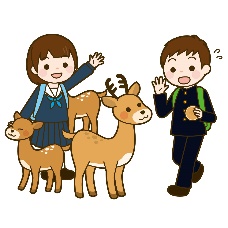 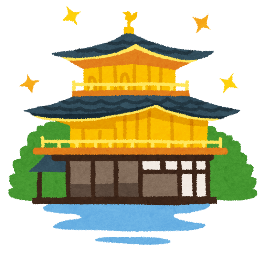 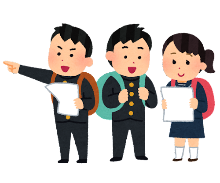 【に ついて】にち　　　　〇（20XX）　〇　〇（　）・〇（　）　※く　　　、、がうお　〇〇〇〇　り　　　　　　　　　や　　　　　　　を います。　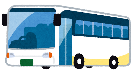 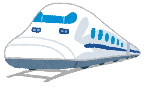 ５. その①くわしいや （）、が う おについては、はっきり まったで、おらせします。②が あったら、〇〇に してください。